Craig StroupeREALISMAESTHETICISMpresents “large and detailed canvases depicting a specified historical period,” including possibility the present (Cobley 85)Intimate canvas defined by the individual consciousness, experiencefocuses on a varied society of national scale consolidated from “disparate [local] elements,” (Cobley 88)most of mankind live an unreal, unconscious life of conformity and routinesees “localized, personal problems” in “big political and historical” terms (Cobley 88)extraordinary, passionate experience seen in existential termsfocuses on material existence shared by a “knowable community” (Cobley 80)focus on aesthetic experience, language, representation, tasteoften assumes “that there is one, authoritative meaning” which is frequently achieved through an “omniscient” narrative point of view presenting social facts and “common sense” judgments (Cobley 95, 91)Meaning through subjective sensation and critical consciousness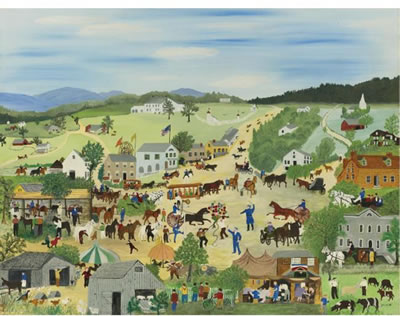 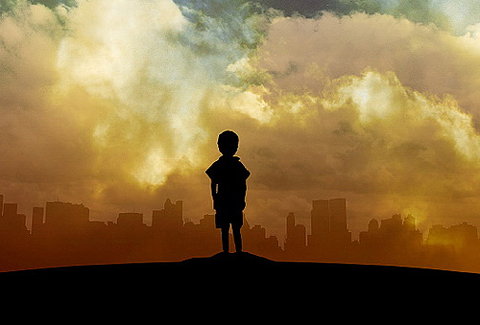 